Pesterzsébet, 2016. november 13.ifj. Takaró Tamás, lelkészJákób tusakodásaLectio: I. Mózes  32 3-13, 21-30„Azután külde Jákób követeket maga előtt Ézsaúhoz az ő bátyjához, Széir földébe, Edóm mezőségébe, És parancsola azoknak mondván: Így szóljatok az én uramnak Ézsaúnak: Ezt mondja a te szolgád Jákób: Lábánnál tartózkodtam és időztem mind ekkorig.Vannak pedig nékem ökreim és szamaraim, juhaim, szolgáim és szolgálóim, azért híradásul követséget küldök az én uramhoz, hogy kedvet találjak szemeid előtt. És megtérének Jákóbhoz a követek, mondván: Elmentünk vala a te atyádfiához Ézsaúhoz, és már jön is elődbe, és négyszáz férfi van vele.Igen megíjede Jákób és féltében a népet, mely vele vala, a juhokat, a barmokat és a tevéket két seregre osztá. És monda: Ha eljön Ézsaú az egyik seregre, és azt levágja, a hátramaradt sereg megszabadul.És monda Jákób: Óh én atyámnak Ábrahámnak Istene, és én atyámnak Izsáknak Istene, Jehova! ki azt mondád nékem: Térj vissza hazádba, a te rokonságod közé, s jól tészek veled: Kisebb vagyok minden te jótéteményednél és minden te hűségednél, amelyeket a te szolgáddal cselekedtél; mert csak pálcámmal mentem vala által ezen a Jordánon, most pedig két sereggé lettem.Szabadíts meg, kérlek, engem az én bátyám kezéből, Ézsaú kezéből; mert félek ő tőle, hogy rajtam üt és levág engem, az anyát a fiakkal egybe. Te pedig azt mondottad: Jól tévén jól tészek te veled, és a te magodat olyanná tészem mint a tenger fövénye, mely meg nem számláltathatik sokasága miatt. És ott hála azon éjjel: és választa abból, ami kezénél vala, ajándékot Ézsaúnak az ő bátyjának. (…)Előlméne tehát az ajándék; ő pedig azon éjjel a seregnél hála. Felkele pedig ő azon éjszaka és vevé két feleségét, két szolgálóját és tizenegy gyermekét, és általméne a Jabbók révén. Vevé hát azokat és átköltözteté a vízen, azután átköltözteté mindenét valamije vala. Jákób pedig egyedűl marada és tusakodik vala ő vele egy férfiú, egész a hajnal feljöveteléig. Aki mikor látá, hogy nem vehet rajta erőt, megilleté csípőjének forgócsontját, és kiméne helyéből Jákób csípőjének forgócsontja a vele való tusakodás közben. És monda: Bocsáss el engem, mert feljött a hajnal. És monda Jákób: Nem bocsátlak el téged, míg meg nem áldasz engemet.És monda néki: Mi a te neved? És ő monda: Jákób. Amaz pedig monda: Nem Jákóbnak mondatik ezután a te neved, hanem Izráelnek; mert küzdöttél Istennel és emberekkel, és győztél.És megkérdé Jákób, és monda: Mondd meg, kérlek, a te nevedet. Az pedig monda: Ugyan miért kérded az én nevemet? És megáldá őt ott.Nevezé azért Jákób annak a helynek nevét Peniélnek: mert látám az Istent színről színre, és megszabadult az én lelkem.”Lectio: I. Mózes  32, 26„És monda (az angyal): Bocsáss el engem, mert feljött a hajnal. És monda Jákób: Nem bocsátlak el téged, míg meg nem áldasz engemet.”Kedves Testvérek! Akik gyakran olvassák a Szentírást, meggyőződhetnek arról is, hogy a Biblia mennyire nem szépíti, idealizálja az emberi életet. Sokan azért teszik le a Bibliát, mert az életet reálisan ábrázolja és sokkal egyszerűbb és kényelmesebb bizonyos igazságokat távol tartaniuk maguktól. A költői 90. zsoltárban olvassuk: „A mi esztendeinknek napjai hetven esztendő, vagy ha feljebb, nyolczvan esztendő, és nagyobb részök nyomorúság és fáradság, a mely gyorsan tovatűnik, mintha repülnénk.” A Biblia reálisan beszél az életről, halálról, örök életről, abszolút jóról és abszolút gonoszról, akkor is, ha fájó, vagy nehéz igazságokkal kell szembesülnie az olvasójának. Nincs ez másként akkor, sem amikor egy hívő család életét mutatja be. A jelenlévők többsége jól ismeri Izsák családjának történeteit. Bár az Ószövetség egy fontos, jelentős patriárchájának életéről tudósít Mózes első könyve, nem színezi a benne szereplők életét szebbre, jobbra, világosabbra, erkölcsösebbre, mint amilyenek voltak. Azért is jó, hogy így van, mert ezeknek a hozzánk hasonlóan bukdácsoló hívő embereknek az élettörténetein keresztül érthető meg igazán, Isten minként áll az emberek, családok élete és a történések mögött, fölött akkor is, ha olyan sokszor elbuknak is ezek az emberek. A kegyelmes Isten mégis véghezviszi bennük és rajtuk keresztül is, amit eltervezett.A mai ünnepi istentiszteleten Jákób életének egy állomásra figyelünk. Csak azt a részét olvastam fel ennek a hosszú élettörténetnek, amikor tartós távollét után haza indult apósától és az otthona határába ért. Ekkor történt, hogy egy éjjel tusakodott, harcolt valakivel. Ő úgy élte meg, mintha magával az élő Istennel találkozott és harcolt volna. Különös, hogy Istennek a szolgája, képviselője, angyala, akivel tusakodott ezen az éjjelen, megerősítette ezt „Küzdöttél Istennel és emberekkel és győztél.”- mondta neki. Pedig Jákób holtfáradtan, csapzottan, kimozdult csípőcsonttal, bicegőn nem tűnt „Isten-győző” férfinek… Jákob életének egyik legküzdelmesebb, ugyanakkor legfelemelőbb élménye lett az, ami ez az éjjelen történt. Utólag úgy summázta amit átélt: „Látám az Istent színről színre és megszabadult a lelkem.”I. 	Jákób egész éjjel harcol ezzel az idegennel. Hajnalhasadtáig küzd, verekszik, tusakodik, izzad, ütközik. Nehéz másnap vár rá, sok a bizonytalanság benne. Nem tudja él-e, hal-e. Nem tudja mi lesz a családjával, vele, fogalma sincs arról, hogyan fogja fogadni az Ő bátyja. A szíve tele van félelemmel! Tudja, hogy szüksége volna a pihenésre, kellene a nehéz másnaphoz a fizikai erő, már hajnalodik, de a harcát mégsem adja fel. Ez a férfi, konokul kitart egy nála erősebbel való tusakodásban.Kedves Testvérek, az első,- általános- üzenet az, hogy a jóért való harcokat nem szabad félbehagyni, vagy feladni. 	Olyan sokszor adunk fel csatákat jó ügyekért. Akár a személyes életünkben, akár a családunkban vagy éppen a gyülekezetünkben. Gyakran állunk meg, fordulunk vissza jó utakról. Különösen a fiatalabbak, vagy a könnyen fellángoló lelkületűek, hamar lelkesednek, belekezdenek valamibe és az első pofonnál, csalódásnál hátat fordítanak. Elsőként arra bíztat minket Isten igéje, hogy ha tudjuk, hogy valami jó ügy mellett állunk, tartsunk ki benne. Legyen az élet bármely területén ez a harc.Ha testi szenvedést hordozunk, nagy betegséget, családi drámák között kell élnünk, ne adjuk fel, ahogy Jákób makacsul küzdött a nálánál erősebbel. Ha valamin szeretnél változtatni a személyes életed kapcsán, mert tudod, hogy az úgy ahogy most van nem jó, ne add fel érte az imákat, a küzdelmet akkor se, ha még benne vagy a rosszban, vagy elbuktál! Ha felvállaltál egy embert, akivel kapcsolatban egyszer eldöntötted, hogy imádkozni fogsz érte, hogy kísérni fogod az útján, akkor kísérd és imádkozz érte.  Ha elvállaltál egy szolgálatot, ne hagyd abba, ha nehézség ér. Ebben ne féltsd magadat. Ne csalódjunk olyan könnyen és mondjuk: a másik miatt nem teszem ezt vagy azt a jót. „Aki tehát tudna jót tenni, de nem teszi: bűne az annak.” (Jak. 4:7.)II. 	Aztán azt is megértjük ebből a történetből, hogy Jákob nem csak valami jóért harcol, hanem a legfontosabb jóért. Ez a jó családi háttérrel induló, de oly sok mindent maga körül tönkretevő férfi nem akar az maradni, mint aki volt. Kiderül abból, amit kér: nem érdekli már semmi más csak az áldás. Amikor hajnalodik és az Isten küldöttének már mennie kell, azt mondja neki: „Nem bocsátalak el el téged, míg meg nem áldasz.” A felnőtt Jákob már érti, hogy nem attól lesz valaki áldott ember, hogy hívő családba születik, vagy jó gyülekezetben nő fel. Nem attól lesz valaki értékes élet Isten előtt, hogy hova születik, vagy kik a szülei, testvérei. Hogy milyen javakat gyűjtött. Nem az számít értéknek Isten előtt, hogy valakinek már a nagyapja is a templom első sorában ült. Attól még a fia, vagy unokája lehet tolvaj, parázna, mások életébe belegázoló, azaz áldatlan ember. Jákób harca az Isten áldásáért azt jelenti: nem akar olyan ember maradni, mint amilyen volt. Nem akar olyan maradni, mint amilyennek ifjú korában megismerték. Nem akar csavaros eszű, sikeres, ügyeskedő tolvaj maradni. Ez azt is jelenti, hogy nem örökölheti automatikusan az apja hitét. Izsák áldott ember volt. Isten nagy ígéreteit hordozta. De az nem Jákob hite, ígérete, élete, áldása, hanem Izsáké. Jákobnak végig kell járnia a saját útját a saját éjszakai tusakodásait, a saját hitharcait. Át kell, hogy menjen félelmen, kérdéseken, magánéleti gondokon, harcokon. Jákób életében sok időnek kell eltelnie, mire Isten megáldhatja. Mire eljut oda, hogy az Isten áldása számára az első és legfontosabb kérdése lesz. Nézzétek, ott hajnalban a tusakodásuk végén mondhatna Isten követének bármit. Kérhetne akármit. De ő azt mondja: „Nem engedlek el, amíg meg nem áldasz!” Ezt akarom Uram!Olyan csodálatra méltó az, ahogy az Úristen irányítja az eseményeket. Jákób minden ifjúkori bűnét, hibáját, felnőttkori tévedését, bukását, magával való harcait, szorongását, halálfélelmét is felhasználja, hogy ez az ember, azzá legyen, akinek Ő akarja látni. Jabbók gázlójánál az áldást hordozó férfi átveszi az áldást.Hogy lehet áldott valaki? Úgy, ha azért küzd, amit Isten ígért neki! Jákóbnak mielőtt elindult az ismeretlenbe az atyai háztól ezt ígérte: ”És a te magod olyan lesz, mint a földnek pora, és terjeszkedel nyugatra és keletre, északra és délre, és te benned és a te magodban áldatnak meg a föld minden nemzetségei. És íme én veled vagyok, hogy megőrizzelek téged valahova mész, és visszahozzalak e földre; mert el nem hagylak téged, míg be nem teljesítem a mit néked mondtam.” Jákob nem álmokat kergetett, hanem azt várta Istentől, amit Isten ígért neki! Ott állt az otthona határában kétségek között. Az az Ézsau várta Őt, akit ő kétszer is becsapott fiatal korukban, akitől jogosan félt.Kedves Testvérek, nagyon sok minden történt Jákób életében, míg eljutott idáig. De eljutott. És a harcát megharcolta. Átélt házassági drámát, megtanult keményen dolgozni, gyermekei születtek. Becsapták őt is, mint ahogy becsapott Ő is másokat. És a lelki útján is sok minden történt attól fogva, hogy elmenekült otthonról Ézsau haragja elől.Hordozta Ő az ígéretet az életéről, az apai áldást, Isten áldásának ígéretét, de még át kellett élnie oly sok fájdalmas jellemformáló történést, amíg az élete megérett arra, hogy az igék megvalósuljanak. Jákób nem térhetett vissza az ígéret földjére úgy, ahogyan elment. S most ott áll a Jabbók révénél, háta mögött oly sok szép és fájó történéssel, előtte a bizonytalan, szívében félelem. S ebben a krízisben egy éjjel megjelenik Isten. De az áldása nem hullik Jákób ölébe…Tudod e, mit ígért Neked Isten? Hordozol e egy életformáló, fontos igét, amit Isten neked és rólad mondott? A szívedbe írt? Milyen igéket őrzöl táborokból? Tudod-e a konfirmációs igédet? Arra építhetsz, mert Isten ígéreteinek rajtad való megállása jelenti az áldást. Ha áldott férfi, nő akarsz lenni, kérheted Istentől azt, amit Ő ígért neked. Harcolhatsz érte.Kedves testvérek, úgy vagyunk megalkotva, hogy akkor szabadul fel a lelkünk, jutunk békességre, kerülünk harmóniába magunkkal, ha az, amit Isten mondott felőlünk, elkezd megvalósulni bennünk és általunk. Alig-alig látszik olyan keresztyén ember, aki tusakodna Istennél azért, hogy azt végezze el benne és általa, amit Ő mondott és ígért róla és neki. Mennyi mindent kérünk! Mennyi mindenért harcolunk! Milyen sokszor vívunk emberekkel. Győzünk és vereséget szenvedünk. Vívhatsz azért, hogy elnyerd Isten áldását, azaz hogy megvalósuljon az életedben az, amit Ő mondott neked és rólad! Jákób, amikor megszületett, Ézsaunak, az ikertestvérének a lábát fogta, így jutott a napvilágra. Mindig megtalálta az életben a számításait. Anyukája kedvence, kivételezettje volt. Mindenhol és minden helyzetben feltalálta magát. Sokáig bízhatott a tehetségébe, csavaros eszébe, mások segítségébe, ügyes pásztor tudományába. De eljött az életébe a nap, amikor már csak Istenbe akart kapaszkodni. Rádöbbent Jákób arra, hogy hiába fogja emberek kezét, lábát, hiába szerez előnyt magának mindenféle módon, az még nem áldás, csak jó esetben siker. Ezen a különös éjszakán megváltozik a szemlélete, a látása Istenről, magáról az emberekről.III. 	Nem tudom, hogy mikor jön az életednek olyan időszaka, mint Jákóbnak volt ez az éjjel. De ha eljön, megjegyezheted ezt a módot, ahogyan küzdött és győzött! Nézzétek, Jákob hogyan küzd! Egyedül, éjjel, csendes helyen. A családját már átvitte Jabbók gázlóján és magára maradt. Vannak az életünknek olyan útjai, kérdései, fájdalmai, harcai, amelyekben nem tudnak emberek segíteni, amiket nem vívhatunk meg, csak egyedül. De mai igénk arra bíztat, hogy vállaljuk ezt a tusakodást és tartsunk ki benne. Mert változást hoz, ha Isten is jelen lehet ezekben a gyötrődő, tusakodó harcainkban. Hóseás próféta megemlékezik Jákobnak erről az éjjeli viaskodásáról. Azt olvassuk: Anyja méhében sarkon fogta bátyját, és mikor erős volt, küzdött az Istennel. Küzdött az angyallal és legyőzte; sírt és könyörgött néki.” Sírva, könyörögve is lehet tusakodni az Úr előtt. Ha azt akarod Tőle amit Ő ígért és Ő akar Veled! Ha így lesz azt éled majd át, amit végül Jákób: „Megszabadult a lelkem”! Milyen különös, múlt időben beszél Jákób. Megszabadult a lelkem, pedig még hol volt a másnapi találkozás testvérével. De felszabadult erre a találkozásra.Kedves Testvérek, tudom, hogy sok templomos ember hordoz ígéreteket Istentől. Ezzel együtt pedig az áldás lehetőségét. Valamiképpen azonban sokaknak mégsem mélyül a hite. Nem lépnek tovább, a hívő úton; némelyek megmaradnak intellektuális, vagy érzelmi keresztyénnek, de ők is érzik, lelki értelemben csak körbe-körbe járnak. Jellemzi az ilyen templomos embert, hogy nem gazdagodik a hívő élete tapasztalatokkal, nem növekedik Isten igéjének értésében, nem vállal szolgálatot. A felszínes keresztyén élet áttusakodott éjszakák nélküli élet, kívülmaradás a lényegen, Isten tapasztalatok nélküli élet lesz, nem tűzben próbált, hanem langyos. Pedig akik kiállják ezt a hitpróbát alapvetően változnak meg. Mert a belső harc ideje is letelik egyszer, eljön a reggel a fény a világosság.Milyen különös a tusakodás végén, hajnalban, Isten küldötte megkérdezi Jákobot: „Mi a te neved?” Nem a találkozás kezdetén kellet volna? Jákóbnak hangosan ki kell mondania nomen est omen: Jákób, azaz csaló a nevem. Nem, fiam, már nem az vagy aki voltál. Új ember vagy. Valaki, aki átléptél egy új minőségű hívő létbe. Most már átkelhetsz a réven, a folyó túloldalára. Izraelnek hívnak ezután. Milyen ismerős ez a tűzpróbákon átment emberek számára.Nem Saul vagy többé, hanem Pál. Nem elrongyolódott életű tékozló fiú vagy immár, hanem Istenfiúságra méltatott ember, aki hazatalált. Kezdődik valami új. Ha eljön a pillanat az életedben, hogy oly sok minden után Jabbók révéhez érsz, kívánom, hogy ne menekülj el a tusakodás elől. A szembenézés elől, a fájdalmaid megérintése elől. Nehéz, de igaz út, aminek a végén az a mondat hagyja el minden hívő ajkát, mint Jákobét:” megszabadult az én lelkem.Befejezem, ha magad is vívod a harcod, nem leszel egyedül a nehéz időszakban. Akkor sem, ha lesz olyan, hogy ezt érzed. Azért van ez így, mert volt valaki, aki szintén átélt egy gyötrődő éjszakát. Úgy tusakodott, szenvedett, harcolt az Istennel, ahogy soha előtte sem azután senki. Verejtéke, mint vércseppek hullottak alá. Jézus mielőtt a keresztfán életét adta a bűnösökért, elvette Atyjától a keserű poharat és kiitta. Egy átgyötrődött éjszakán, egyedül, bele kellett néznie abba pohárba, amibe ott volt minden emberi nyomorúság, szenvedés, fájdalom és bűn. A miénk is. Jézus amikor belenézett abba a pohárba, nem akarta magába inni, könyörgött az Atyához Atyám, ha lehet ezt, ezt ne kelljen. Vissza akarta utasítani, mert az egész lényétől olyan idegen volt. Végül elvette a poharat: „Atyám, ne úgy legyen ahogy én akarom, hanem ahogyan Te.” És kiitta a keserű kelyhét. Így vívta ki számunkra a legnagyobb áldást, a bűnbocsánatot és örök életet!Ez a Jézus nincs kívül a szenvedéseiken, az átgyötrődött éjszakáinkon. Ő segít, ha vállaljuk, ezt az utat. Őt azért hagyta el az Atya a kereszten, hogy Neki minket ne kelljen. Egyszer azt kérdezte a tanítványaitól: ki tudjátok inni a poharat, amit én kiiszok? Ma arra kaptunk bíztatást, ha Isten elhozza ezt a nehéz időt az életünkben, ha vízválasztóhoz érünk, mint Jákób, kihatjuk kelyhünket, tusakodhatunk, keresztünket vállunkra vehetjük.Kiihatod azt, ami a tiéd. Aki vállalja a tusakodást azt éli át, amit Jákób: Jézus által, megszabadult a lelkem. Ezt a meg- és felszabadulást kívánom, hogy áldott ember legyél!Ámen!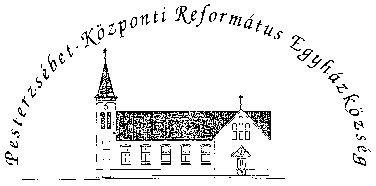 Pesterzsébet-Központi Református Egyházközség1204 Budapest, Ady E. u. 81.Tel/Fax: 283-0029www.pkre.hu   1893-2016